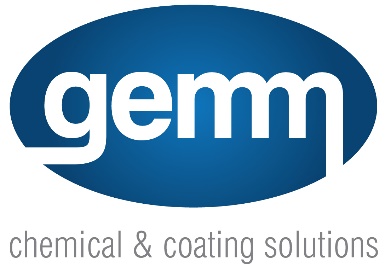 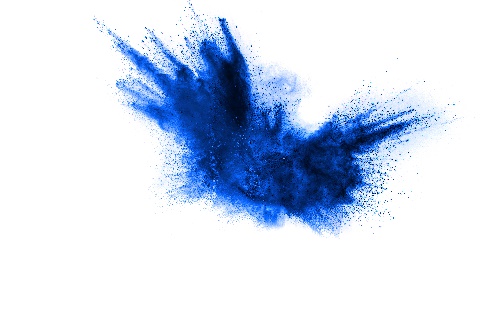 Technical Data Sheet (TDS) for Industrial Safety Degreaser1. Product Description:- Industrial Safety Degreaser is a heavy-duty, low foaming degreaser/cleaner designed to remove oil, grease, dirt, and soot from various surfaces.2. Directions for Use:- General degreasing: Dilute 1 part degreaser with 10 parts water.- Spray & Wipe: Dilute 1 part degreaser with 50 parts water.- Carpet Spotting: Dilute 1 part degreaser with 50 parts water.- Auto Scrubbers: Dilute 1 part degreaser with 100 parts water.3. Features:- Quick break cleaner/degreaser.- Safe to use on most surfaces.4. Active Constituents:- <15% Surfactants- <5% Sodium Metasilicate Anhydrous5. Hazard Statements:- H315: Causes skin irritation.- H319: Causes serious eye irritation.6. Note:- Dilution rates may vary depending on the application. The provided directions are suggestions, and adjustments may be necessary based on specific circumstances.7. Safety Precautions:- Prolonged use requires wearing gloves.- Avoid contact with eyes.- In case of ingestion, DO NOT induce vomiting. Seek medical attention.- In case of eye contact, flush with running water for at least 15 minutes. Seek medical attention.- Contact Poison Information Centre (Ph. 13 11 26) or a doctor immediately.8. Manufacturer and Distributor Information:- Manufactured by Left Pillar Pty Ltd T/A's Shield Chemicals- Distributed by Gemm Pty Ltd- ABN 98 074 653 035- Unit 3, 238-244 Edwardes Street, Reservoir VIC 3073- Email: orders@gemmchemicals.com.au- Website: gemmchemicals.com.auNote: This Technical Data Sheet serves as a guide for the safe handling and use of Industrial Safety Degreaser. It is essential to read and understand the Safety Data Sheet (SDS) and safety instructions before operating or using the product. Adjust dilution rates as needed based on specific cleaning requirements.